Para qualquer informação por favor contacte o escritório da nossa paróquia: 732- 254-1800 linha 15 em Português.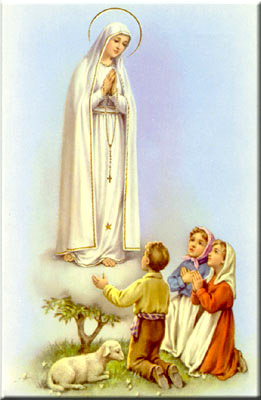 A secretaria Humbelina estará no escritório da paróquia para atender em Português, nas segundas-feiras, quartas-feiras, das 9:00 AM-3:00 PM e sextas-feiras das 9:00AM-2:00PM.ANGARIAÇÃO DE FUNDOS PARA A PARÓQUIA Já devem ter recebido pelo correio as rifas (calendário de sortes). Este ano tem promoção; quem comprar 2 livros por $50.00 recebera’ mais um livro grátis. Cada livro tem rifas para cada mês do ano inteiro. Isto e’ um modo simples e prático de ajudar nas despesas da paróquia. Se todos paroquianos participassem, poderíamos pagar todas as despesas. Por favor entreguem no escritório o talão das rifas preenchidas com o seu nome juntamente com o dinheiro. Também teremos rifas a mais na sacristia. Esperamos a vossa participação! ----------------------------------------------------------------------------------MISSAS AS QUARTAS-FEIRAS A partir de 6 de Janeiro de 2016 as Missas de quarta-feira serão celebradas as 5:00 PM em Inglês e 7:00 PM em Português. Portanto, a Missa das 7:30 da manha em Inglês foi mudada para as 5:00 PM. A nossa Missa em Português será as 7:00 da noite.Todas as quartas (as ultimas) quartas-feiras do mês também será oferecido a Unção dos Doentes durante a Missa das 5:00 da tarde.----------------------------------------------------------------------------------INTENÇÕES DE MISSASO livro das intenções de Missas em Português já esta’ aberto e ainda temos vagas. Por favor ligue para o escritório para marcar intenções. Só podemos colocar uma intenção por Missa. Somente Missas de 7º dia podem ser rezadas juntamente a outra intenção. Intenções a mais podem ser recomendadas as nossas orações durante a Missa, e serem celebradas noutros lugares.   MUDANÇAS DE ENDEREÇOS Pedimos aos paroquianos que mudam de endereço e que desejam continuar como paroquianos da Igreja Corpus Christi, que façam o favor de contactar o escritório da paróquia para podermos atualizar os vossos registos. Caso contrario, os envelopes de ofertório e toda a correspondência volta para o escritório e isso resulta em novos gastos para a paróquia. Obrigado!Nossa Despensa de Tempo, Talento, & TesouroFim- de- Semana de 02 e 03 de Janeiro 2016Colecta: $6,743.00 + pelo correio: $1,390.00Colecta total: $8,133.50Natal: $12,586 + pelo correio: $3,696.00+ $2,176.00Total: $18,458.00Coleta do Ano Novo: $2,170.00Muito obrigado a todos pela vossa generosidade e sacrifício! INTENÇÕES DAS MISSAS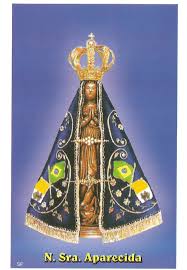 Sábado 09 de Janeiro- Joaquina de Jesus e esposoDomingo 10 de Janeiro- Maria dos Anjos Jesus CapelaQuarta-feira 13 de Dezembro-Francisco Adão Roth - 1º Aniversario de falecimentoSábado 16 de Janeiro- João GregoDomingo 17 de Janeiro- Paulo Martins e avo BATISMO É CARTEIRA DE IDENTIDADE DO CRISTÃO, DIZ PAPA FRANCISCOFé, alegria, entusiasmo e esperança são alguns dos sentimentos que as multidões trazem à Praça de São Pedro nas audiências gerais de quarta-feira:“no Credo, através do qual em cada domingo fazemos a nossa profissão de fé, nós afirmamos: ‘Professo um só batismo para o perdão dos pecados’. Trata-se da única referência explícita a um Sacramento no interior do Credo. Efetivamente o Batismo é a porta da fé e da vida cristã.”A porta da fé e da vida cristã é o Batismo e este é o único Sacramento referido no Credo. O Papa Francisco apontou três elementos fundamentais: Professo; um só batismo; e remissão dos pecados. O primeiro elemento é – diz-nos o Papa Francisco – professo. Quando no Credo dizemos que “professo um só Batismo para a remissão dos pecados”, afirmamos que este sacramento é, em certo sentido, o bilhete de identidade do cristão: um novo nascimento, o ponto de partida de um caminho de conversão, que se estende por toda a vida.“Neste sentido o dia do nosso Batismo é o ponto de partida de um caminho de conversão que dura toda a vida e que é continuamente sustentado pelo Sacramento da Penitência.”O Santo Padre apresentou, então, o segundo elemento: um só batismo:
“Segundo elemento: ‘um só batismo’. Esta expressão recorda-nos aquela de S. Paulo: Um só Senhor, uma só fé, um só batismo. A palavra batismo significa literalmente ‘imersão’ e, com efeito, este sacramento constitui uma verdadeira imersão espiritual na morte de Cristo, da qual se ressuscita com Ele como novas criaturas.”Este novo nascimento – afirmou o Santo Padre – dá-se através de uma verdadeira imersão espiritual na morte de Cristo, pois, batismo significa imersão, para que possamos ressuscitar com Ele para uma vida nova.Terceiro e último elemento: a remissão dos pecados:“Finalmente, um breve apontamento sobre o terceiro elemento: para a remissão dos pecados. No sacramento do Batismo são remidos todos os pecados, o pecado original e todos os pecados pessoais, como também todas as penas do pecado.”Assim, o Batismo – continuou o Santo Padre – representa uma poderosa intervenção da misericórdia divina na nossa vida, que nos garante o perdão de todos os pecados: do pecado original e de todos os pecados pessoais. E como se fosse um novo batismo.